Р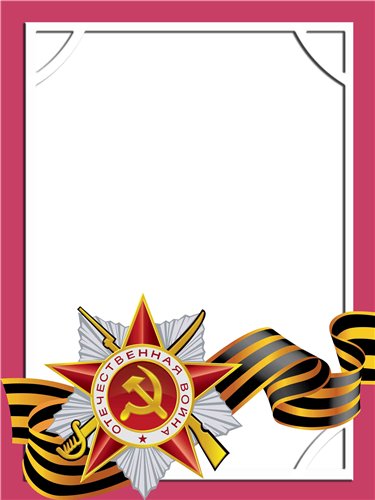 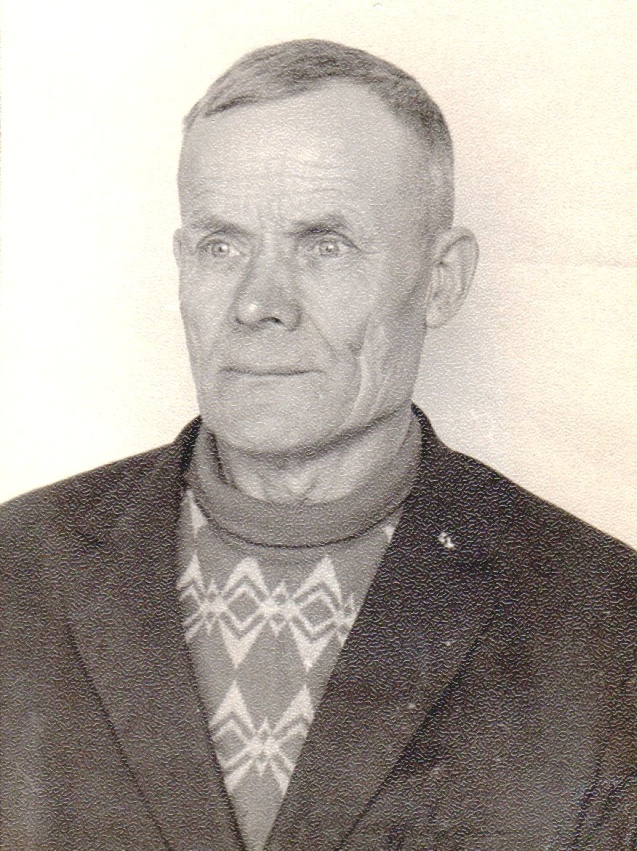                                                                                                                                     Ленков                                                                                                                                                                              Василий                                                                                                     Сергеевич                                                                                                             Ветеран войны и труда         Родился в 1913 г., п. Атиг, русский, б/п.         Участвовал в боях командиром в составе стрелкового    полка 221 СД. Западный фронт. Тяжело ранен.          Награжден медалью «За победу над Германией» и          другие две медали.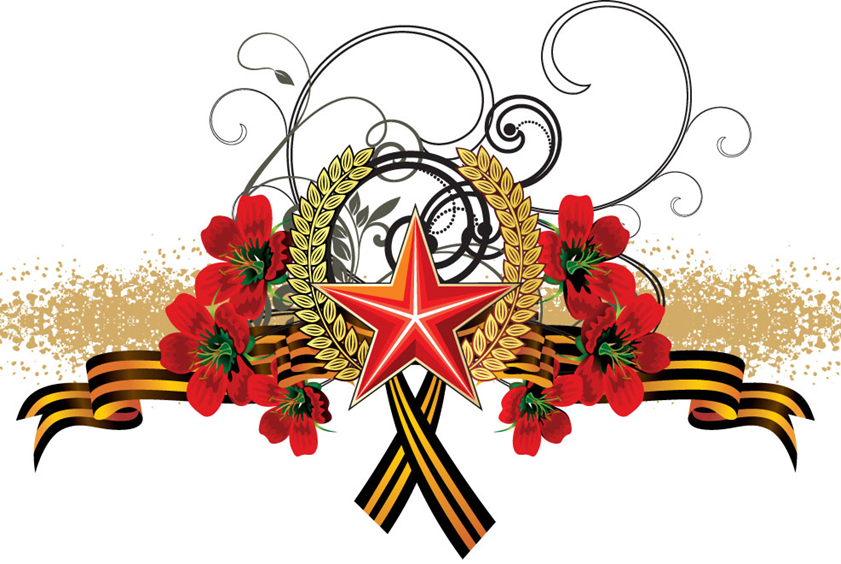 